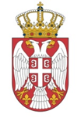 РЕПУБЛИКА СРБИЈАНАРОДНА СКУПШТИНАОдбор за европске интеграције20 Број: 06-2/410-145. децембар 2014. године Б е о г р а дИ Н Ф О Р М А Ц И Ј А   О ЈАВНОМ СЛУШАЊУ „ДОСТУПНОСТ И НАЧИНИ КОРИШЋЕЊА СРЕДСТАВА ИЗ ИПАРД ФОНДА“, ПЕТАК, 5. ДЕЦЕМБАР 2014. ГОДИНЕ Јавно слушање је почело у 11.00 часова. Јавним слушањем је председавао Александар Сенић, председник Одбора. Јавном слушању су присуствовали чланови Одбора Нинослав Гирић, Александра Томић, Љубиша Стојмировић, Весна Марковић, Катарина Шушњар и Бранко Ружић и заменици чланова Одбора Владимир Орлић и Ирена Алексић. Присуствовали су и народни посланици Предраг Михаиловић и Иван Карић. Јавном слушању су присуствовали Жељко Радошевић, државни секретар у Министарству пољопривреде и заштите животне средине, Драган Мирковић, Владислав Крсмановић и Бојана Гладовић, Министарство пољопривреде и заштите животне средине, Милован Филимоновић, државни секретар у Министарству финансија, Ана Илић, шеф Сектора за програмирање претприступне помоћи, Канцеларија за европске интеграције, Милица Марковић Томић, Канцеларија за европске интеграције, Андрија Пејовић, Европски пројектни центар, Ивана Стефановић Ристин, удружење Leader, Весна Вандић, Факултет за примењену екологију Футура Универзитета Сингидунум у Београду, Филип Митровић, Скупштина града Панчева, Божо Јоковић, Општа земљорадничка задруга Агро Еко Воће Ариље, Гордана Ристић и Нада Дебељацки, ПУ „Заједница сточарства“, Андреј Папић, Делегација Европске уније у Републици Србији, Иван Кнежевић, Европски покрет у Србији, Сима Марковић, Срђан Протић и Богдан Марковић, Национални кластер шумарства и блиских сектора, Стела Стрсоглавец, Центар за образовање одраслих „Educa humana“, Владимир Филиповић, Институт за проучавање лековитог биља „Др Јосиф Панчић“, Јовица Јакшић, Независна асоцијација пољопривредника Србије, Дарко Стојановић, Унија пољопривредника Србије, Вања Ковачевић, Удружење произвођача млека Србије, Јан Шурчкик, Општинско удружење пољопривредника и Старопазовачко удружење пољопривредника Стара Пазова, Јелена Трајковић, Удружење пољопривредника Самош, Жељко Петров, Удружење пољопривредника Добрица, Александра Брзаковић, Agrovetmenangment Project – Струковно Удружење у области пољопривреде и руралног развоја, Драган Петковић, град Ниш, Ивана Марковић, ГУ Панчево и Марко Стојановић, Независна асоцијација пољопривредника Србије.	Председник Одбора је поздравио све присутне и отворио Јавно слушање на тему „Доступност и начини коришћења средстава из ИПАРД фонда“ и реч дао Ж. Радошевићу. Ж. Радошевић се захвалио на подршци Одбора за европске интеграције Народне скупштине Републике Србије и Министарства финансија. Д. Мирковић је укратко изнео хронологију стварања ИПАРД програма (Инструмент за претприступну помоћ у области руралног развоја). Напоменуо је значај техничке помоћи Делегације Европске уније у Републици Србији, приликом израде ИПАРД програма и нагласио је да нам је дозвољено да, након процеса акредитације, тражимо од Европске уније рефундацију уложених средстава. Д. Мирковић је рекао да се нада да ће Програм успети, да се доста ради на његовој промоцији  као и на обуку запослених који ће бити укључени у Програм. М. Филимоновић је рекао да је улога Министарства финансија, у управљању фондовима кроз ИПАРД, двојака. Према Оквирном споразуму између Републике Србије и Европске комисије, а који утврђује правила за коришћење претприступне помоћи, када се надлежност за те послове управљања преноси на Републику Србију, одговорно лице у Министарству финансија је задужено за проверу испуњености захтева Европске комисије у вези са преносом надлежности за самостално управљање. Друга улога Министарства финансија у управљању фондовима кроз ИПАРД је подршка коју пружа Министарству пољопривреде и заштите животне средине. А. Илић је рекла да, према Оквирном споразуму, кључна фукнција у систему управљања средствима претприступне помоћи Европске уније је национални ИПА координатор, тзв. НИПАК, и код нас је то министар без портфеља задужен за европске интеграције. НИПАК је одговоран за свеукупан процес стратешког планирања, координацију програмирања, праћење спровођења, вредновање и извештавање о ИПА помоћи, као и за сарадњу са Европском комисијом у вези са коришћењем ИПА. За технички секретаријат националног ИПА координатора одређена је Канцеларија за европске интеграције – Сектор за планирање, програмирање, праћење и извештавање о средствима ЕУ и развојној помоћи. ИПАРД је један од основних програма који се финансира из ИПА средстава. Изнела је податак да је, према Индикативном стратешком документу, предвиђено преко милијарду и по евра средстава за Србију, за период од 2014. до 2020. године, а за област пољопривреде и рурални развој је предвиђено 210 милиона евра, за исти период. А. Пејовић је приказао кључне изазове са којима се тренутно суочавамо и са којима ћемо се у будућности суочавати приликом коришћења средстава из ИПА фондова. Поновио је да су укупна средства, која су садржава у Индикативном стратешком документу за Србију, око 1,5 милијарди евра, уз назнаку да ће Европска комисија 2017. године урадити оцену способности Србије да користи ова средства у складу са индикаторима успешности који су дефинисани у том документу. Децентрализовани систем управљања ИПА средствима, је уведен 2008. године усвајањем Стратегије и припремом Акционих планова. Марта 2014. године је Европска комисија донела одлуку о преносу надлежности за самостално управљање ИПА средствима за ИПА компоненте I и II, одређен је план за пренос надлежности за самостално управљање средствима ИПАРД до краја 2015/почетак 2016. године и утврђена је потреба да се измени постојећа процедура у складу са новом ИПА регулативом да се уради тзв. self assessment (самопроцена). Према Извештају Европске комисије о напретку Србије за 2014. годину, „Главна препрека припремама за акредитацију је премештање Агенције ИПАРД у Београд и ангажовање и обука кадрова како би се испунили захтеви за акредитацију“, навео је. Изазови који предстоје у наредном периоду а који важе за целу структуру ИПА 2, јесу одрживост и функционалност система јер је од 2009. године до сада, промењено шест националних службеника за одобравање и пет националних ИПА координатора, рекао је А. Пејовић. Д. Мирковић је нагласио да би сви потенцијални корисници ИПАРД програма, требало на време да крену са припремом како би могли постати корисници. Информисао је да ће се у Србији од 2017. године спровести прве агроеколошке мере, како би се држава припремила да, када постане пуноправни члан Европске уније, буде у могућности да се на око 30% пољопривредног земљишта спроводи агроеколошке мере, како су актуелни чланови ЕУ сада у обавези. 	Након излагања панелиста, отворена је дискусија. В. Крсмановић је нагласио да Управа за аграрна плаћања (Управа) тренутно има 67 запослених на неодређено време, са особама ангажованим на привременим и повременим пословима, Управа има око 90 запослених, а да би се Управа акредитовала, требало би да има 170 запослених на неодређено време. Обавестио је присутне да се планира премештај седишта Управе за аграрна плаћања, из Шапца у Београд, до марта 2015. године. А. Томић је поставила питање трошкова Управе, од њеног постојања, у вези запослених који долазе на посао из Београда у Шабац. Изнела је мишљење да ће велики проблем бити техничка опремљеност као и едукација наших произвођача и да ће ту од великој значаја бити помоћ свих релевантних субјеката везаних за ИПАРД програм. А. Сенић је указао на проблем што се седиште Управе још увек није преместило из Шапца у Београд. На питање И. Стефановић Ристин које се односило на формирање ИПА надзорног комитета, В. Мироковић је рекао да је у плану да он буде формиран у другој половини 2015. године. С. Стрсоглавец је подвукла значај запошљавања обучених људи у Управи а не да се премештају кадрови из других државних органа. На њено питање, да ли се плаћају пенали уколико се не употребе издвојена средства из претприступних фондова, панелисти су рекли да се то не дешава, оно што може да се деси јесте да део средстава остане неискоришћен или да вратимо утрошена средства али не у форми пенала. С. Стрсоглавец је поставила питање да ли self assessment дозвољава коментаре домаће стручне јавности у оквиру екстерне ревизије. М. Филимоновић је рекао да тела која су предмет акредитације би требало у поступку изградње својих капацитета, да дефинишу све своје структуре и испуне све захтеве потребне за испуњавање својих обавеза, након чега следи поступак самопроцене, чији извештај се доставља Министарству финансија које, уз помоћ екстерног ревизорског мишљења, потврђује или не потврђује да је самопроцена у складу са реалним стањем. Када екстерно ревизорско мишљење потврди испуњеност захтева, онда Република Србија подноси захтев Европској комисији за пренос надлежности за самостално управљање средствима. Н. Дебељачки је истакла значај одређивања појединачних процедура када је реч о доступности и начину коришћења ИПАРД фондова. А. Сенић је закључио расправу и рекао да ће Одбор за европске интеграције донети Закључак о Јавном слушању на наредној седници.	Јавно слушање је завршено у 13 часова.